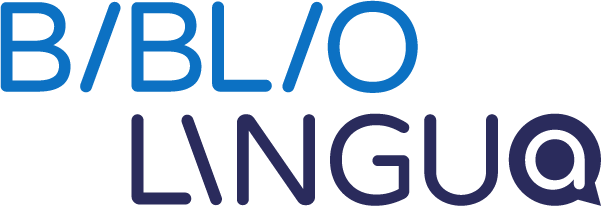 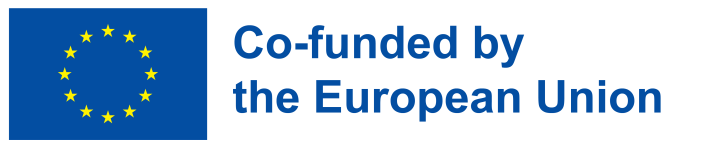  Číslo zmluvy: 2022-2-BE01-KA220-SCH-000096799Koordinátor:OID                  Oficiálny názov            Krajina        Website   E10025212     SCS LogoPsyCom         Belgium       www.logopsycom.comPartneri:OID                   Oficiálny názov                           Krajina                                      Website                        E10178172      Tartu Raatuse Kool                     Estonia                                   raatuse.tartu.eeE10055969      Fondazione Istituto                    Italy                         www.istitutosorditorino.org                          dei Sordi di Torino                                                                                               ONLUS                             E10059502      Babel Idioma yCultura S.L.        Spain                                    www.babelidiomas.esE10142573      Les Apprimeurs                           France                             www.lesapprimeurs.comE10089747      Zakladna skola, Skultetyho 1,   Slovakia      www.zsskultetyhonitra.edupage.org                          NitraOpis projektu:Cudzie jazyky sa stali prioritou európskej politiky, cieľom je umožniť občanom európskej únie komunikovať v dvoch jazykoch iných, ako je materinský jazyk. V rámci európskeho rámca pre rozvoj kľúčových kompetencií v celoživotnom vzdelávaní, EÚ rozlišuje 8 kľúčových zručností potrebných na pozdvihnutie osobného rozvoja tak, aby sa všetci mohli aktívne zapojiť do spoločnosti, v ktorej žijú. Medzi tieto patria komunikačné zručnosti a multilingvizmus, ktoré umožňujú pochopiť, vyjadriť a interpretovať koncepty, myšlienky, pocity, fakty a názory v hovorenej a písanej forme. Jazyky sú spojené so širokou škálou zručností, či ide o riešenie matematických problémov, dodržiavanie inštrukcií a návodov, vypĺňanie dôležitých dokumentov a podobne. Úspešné zvládnutie jazykov je dôležité nielen pre akademický úspech vo vzdelávaní, ale aj pre sociálnu inklúziu a zamestnanosť.Počas realizácie projektu budú učitelia jazykov hľadať také inovatívne metódy, ktoré im umožnia rozvíjať tieto zručnosti u ich študentov, zahŕňajúc študentov so špeciálnymi vzdelávacími potrebami, zo sociálne znevýhodneného prostredia a zdravotne znevýhodnených študentov. Cieľom projektu je poskytnúť podporu v čítaní špeciálne navrhnutú pre všetky typy žiakov a ich potreby, poskytnúť vzdelávacie pedagogické metódy, ale aj zvýšiť zapojenie študentov vo vlastnom vzdelávaní. Učitelia budú vytvárať otvorené pedagogické vzdelávacie zdroje dostupné pre všetkých.Ciele projektu:Cieľom projektu je propagovať, rozvinúť a posilniť jazykové zručnosti žiakov cez inovatívne digitálne čitateľské nástroje. Budú vytvorené animované eBooks prispôsobené rôznym úrovniam vhodné aj pre žiakov so ŠVVP. Zároveň projekt zlepší aj kompetencie učiteľov, korí sa naučia vytvárať inovatívny pedagogický a metodologický materiál.On-line knižnica bude obsahovať 17 ilustrovaných eBooks ikonických a reprezentatívnych diel európskej literatúry minulých storočí. Vytvorenie manuálu pomôže učiteľom vytvárať ich vlastné eBooks, ktorý bude obsahovať návody, odporúčania a podporné videá. Tento materiál bude viesť učiteľov v ich tvorivom procese a posilní ich vzdelávanie a zručnosti.Každá eBook bude podporená pedagogickým balíkom, ktorý bude pozostávať z dvoch komponentov: celkový pohľad na umelecké dielo, obdobie a jeho historické a kultúrne pozadie a plán hodiny, ktorý zabezpečí interaktívne a aktívne vzdelávanie. Tieto štruktúrované plány hodín budú vhodné pre všetkých žiakov vrátane žiakov so ŠVVP. TPMPrvé projektové nadnárodné stretnutie sa konalo v máji 2023 v Paríži, kde všetci partneri prezentovali svoje inštitúcie, schválili Logo projektu, naplánovali priebeh aktivít, používanie digitálnych nástrojov, rozdelili kompetencie a dohodli harmonogram plnenia úloh na ďalšie obdobie. Jednotlivé úlohy a aktivity boli rozdelené do 5 pracovných balíkov: Manažment projektuZbierka eBooks (elektronických kníh)Pedagogický materiálImplementačná príručkaDisseminácia a udržateľnosť projektu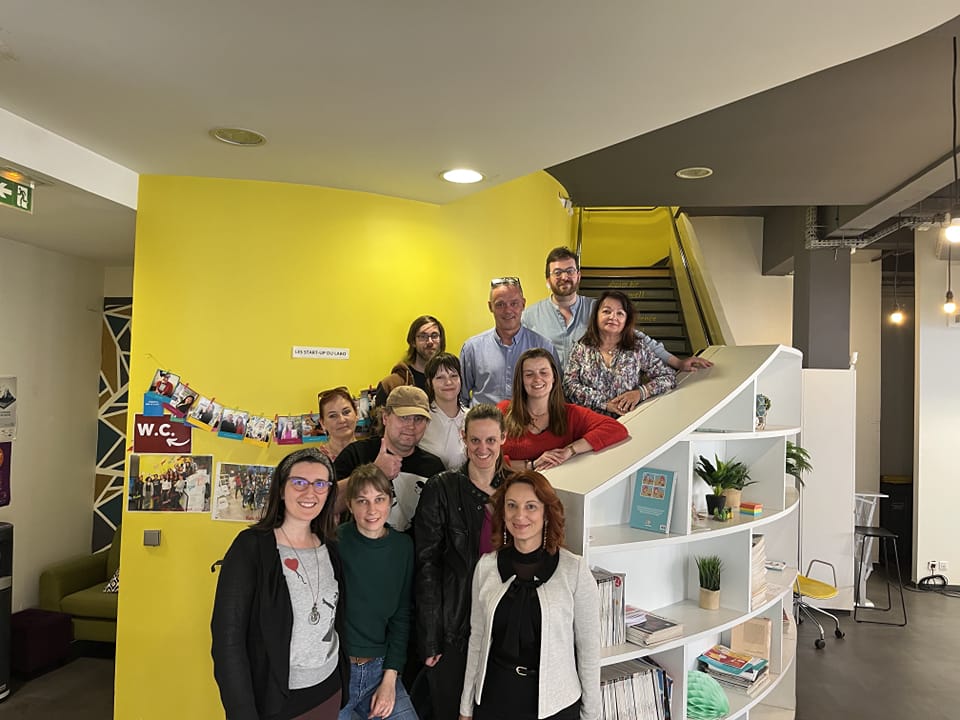 